 «Силачи-ловкачи!»В последние дни зимы в МБОУ СОШ № 4 прошло ставшее уже  традиционным спортивное мероприятие «Силачи-ловкачи». В этом учебном году состязание  посвящено Дню защитника Отечества. И это справедливо, ведь командам участников пришлось проявить недюжинную силу -  одержать победу над командой  соперников совсем не просто. Соревновались учащиеся 1-2 классов; 3-4 классов; 5-6 классов; 7-11 классов. Мальчишкам пришлись по вкусу состязания по перетягиванию каната. Победителями стали:  2а класс, 4а класс, 6а класс, 9а класс. Поздравляем наших самых сильных и бесстрашных участников!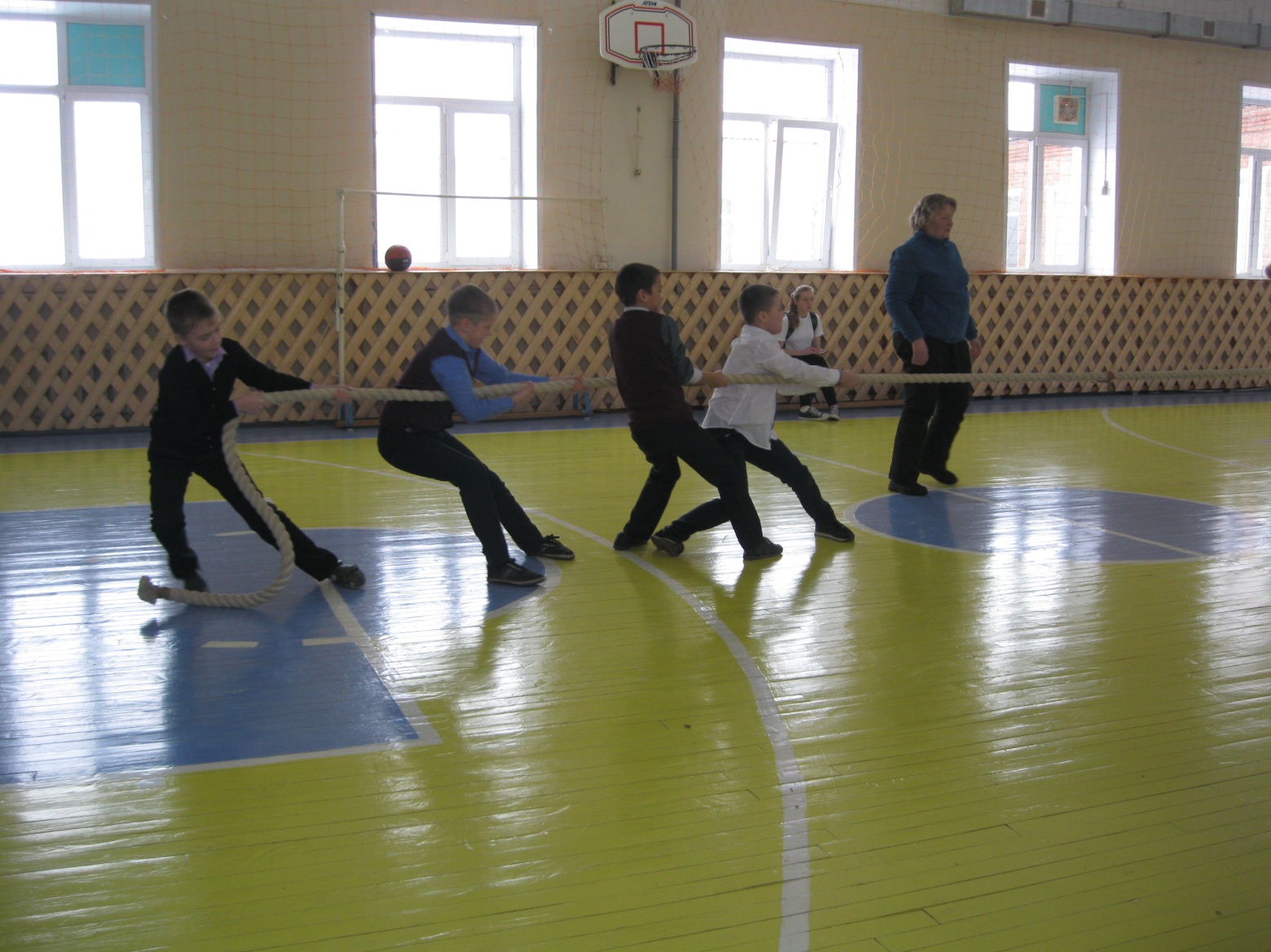 